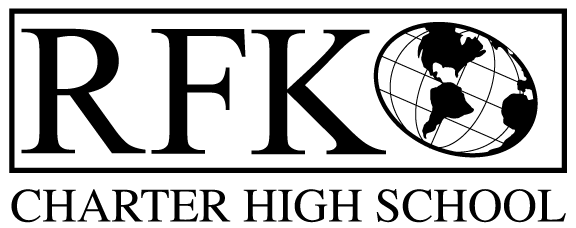 4300 Blake Rd. SW, Albuquerque, NM 87121PHONE: 505-243-1118/FAX: 505-242-7444Mission RFK Charter School prepares, motivates, and supports students to achieve their college and career goals in partnership with their families and the community.Governance Council Meeting AgendaThursday, August 18, 2016 5:30pm4300 Blake Rd. SWAlbuquerque, NM 87121PHONE: 505-243-1118     FAX: 505-242-7444PUBLIC NOTICE OF  RFK GOVERNANCE COUNCIL MEETING Robert F. Kennedy Charter School will hold the annual meeting of the Governance CouncilDateThursday, August 18, 2016Time5:30 pmLocationRFK Charter School4300 Blake SWAlbuquerque, NMTimeItemPresenterDiscussion/ActionFollow Up5 min Approval of AgendaJennifer CornishVote10 minApproval of July 2016 minutesJennifer CornishVote15 minPublic CommentGuestsDiscussion15 minFinance Committee ReportJuly finance reports and approvalCash disbursement approvalBAR approvalRon Burton and Judy BergsVoteVoteVote10 minAudit Report and discussionRobert Baade and Judy BergsDiscussion10 minTeacher Effectiveness reportLinda SanchezDiscussion10 minAttendance, Behavior and Retention reportPete CiusrscakDiscussion10 minCredit Acquisition reportMargie LockwoodDiscussion15 minGC Self Evaluation reportJennifer Cornish and Margie LockwoodDiscussion5 min GC meeting schedule voteJennifer CornishVote15 minGC President position nomination and voteJennifer CornishVote10 minRenewal of Jennifer Cornish’s GC membershipMargie LockwoodVote15 minExecutive Director report (includes report on Educational Offerings for 2016-17)Robert BaadeDiscussionAdjournment